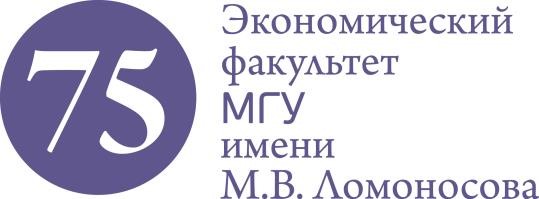 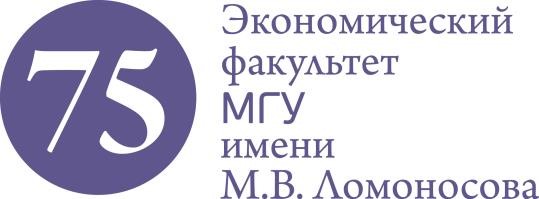 Обучение в бакалавриате осуществляется на русском языке.Для изучения русского языка Вы можете обратиться в Институт русского языка и культуры МГУ (http://www.irlc.msu.ru/study_programmes/pre_university) На места для обучения за счет средств федерального бюджета РФ, помимо граждан Российской Федерации, могут претендовать граждане Белоруссии, Казахстана, Киргизии, а также иностранцы, признанные соотечественниками (см. Закон о соотечественниках) – при условии набора проходного балла. Граждане других стран могут поступать только на контрактной основе. Правила приема иностранных граждан включены в Правила приема в МГУ. Иностранные граждане, имеющие также гражданство РФ, могут поступать только как граждане РФ. Если иностранный гражданин имеет право претендовать на бюджетное место, он до подачи документов должен определиться, будет ли он поступать на бюджетное место или на контрактное как иностранец, поскольку конкурсы по разным условиям приема разные. Иностранным гражданам, въезжающим (или уже въехавшим) в РФ по визам, необходимо иметь регистрацию по месту проживания. Если абитуриент въехал в РФ не по визе «учеба в МГУ», то ему не может быть предоставлено общежитие на период сдачи вступительных испытаний. В случае успешной сдачи вступительных испытаний, абитуриенты должны обратиться в иностранный отдел факультета для оформления приглашений на учебную визу. Договор на обучение и зачисление в МГУ оформляется только после въезда в конце августа 2016 г. по визе «учеба в МГУ». Написание фамилии, имени, отчества (если отчество есть в заграничном паспорте) должны совпадать с написанием в визе на всех документах (переводе документа об образовании, анкетах, заявлениях и др.). Иностранные граждане, имеющие право въезжать в РФ без оформления виз, должны иметь заграничный паспорт, оформление всех документов и зачисление на обучение в МГУ осуществляется согласно написанию ФИО в загранпаспорте. Если в загранпаспорте нет написания фамилии, имени, отчества на русском языке, то паспорт переводится на русский язык. Перевод заверяется в нотариальной конторе РФ. Если отчество в загранпаспорте отсутствует, то все документы (анкеты, заявления и др.) заполняются без отчества (кроме уже имеющихся документов об образовании, где может быть вписано отчество). Для граждан из стран, в загранпаспорте которых все графы паспорта заполнены также и на русском языке, перевод паспорта не нужен.Если документы об образовании (аттестат, диплом) выданы не на русском языке, то они должны быть переведены на русский язык с заверением в нотариальной конторе РФ. В некоторых случаях требуется справка из посольства с подтверждением, что иностранный гражданин (фамилия, имя по паспорту) и иностранный гражданин (фамилия, имя, отчество по документам об образовании) является одним и тем же лицом. В некоторых случаях требуется справка о соответствии полученного образования за рубежом документам об образовании, выдаваемым в РФ. Информацию нужно заранее посмотреть на сайте http://nic.gov.ru/. Если процедуру признания нельзя пройти до начала вступительных испытаний, то абитуриент может написать расписку о том, что он обязуется пройти эту процедуру после зачисления на обучение, но до начала первой сессии.  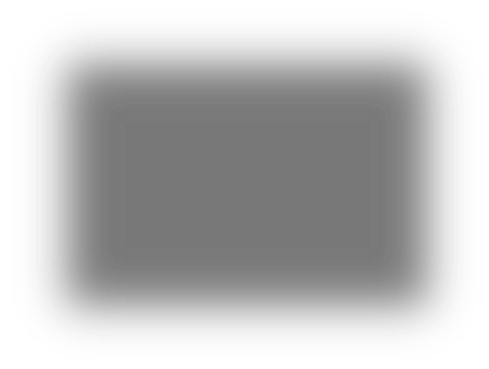 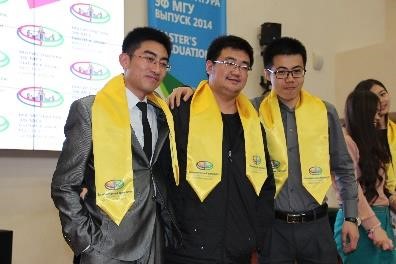 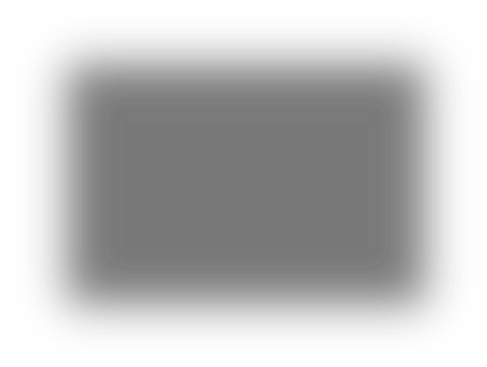 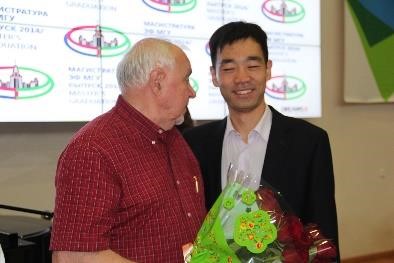 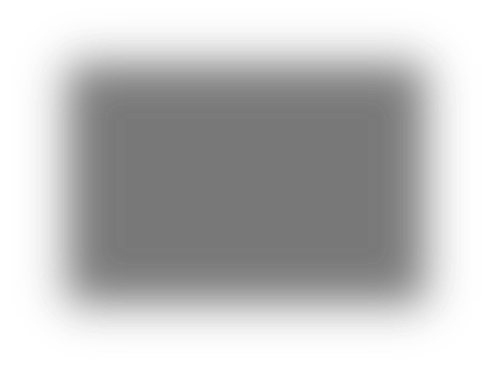 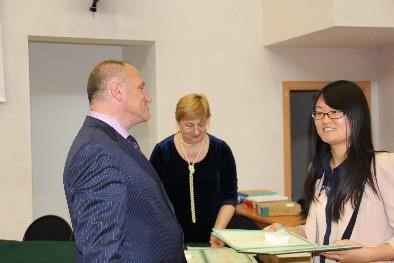 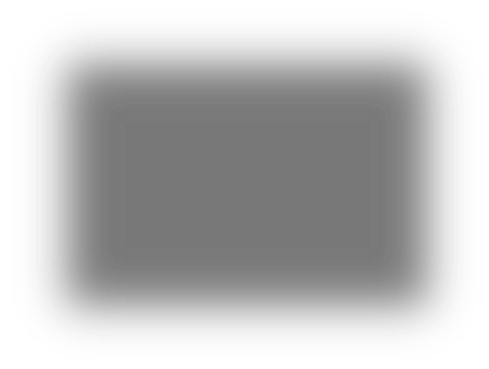 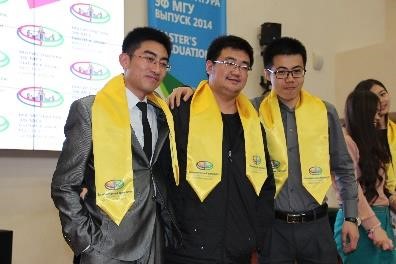 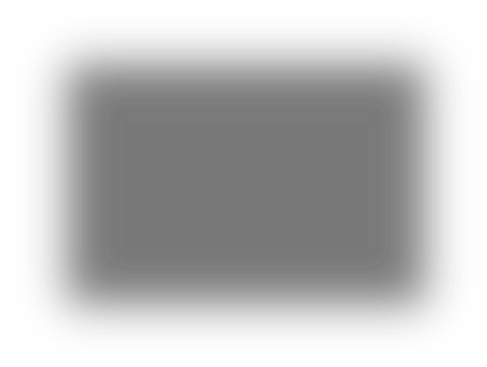 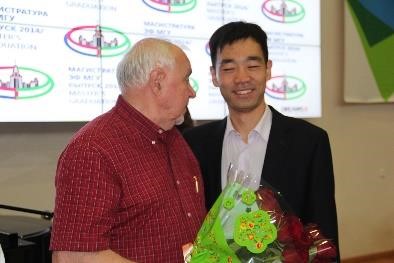 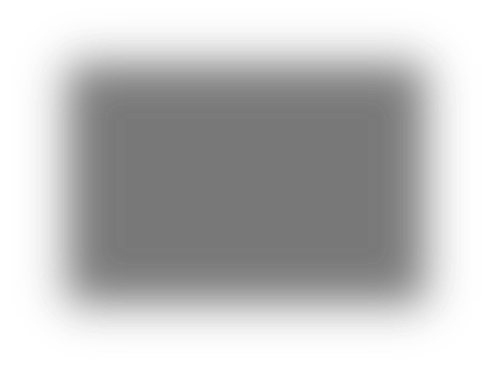 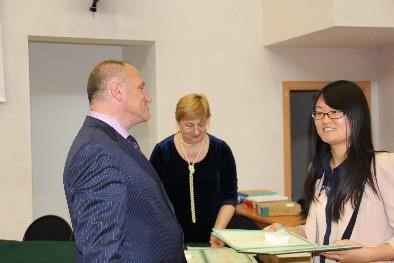 Прием документов: с 20 июня по 10 июля 2017 г. (для иностранцев прием документов может начаться на 3-4 дня раньше, следите за объявлениями на сайте) Перечень документов: Аттестат / диплом, подтверждающий наличие среднего образованияНотариально заверенный перевод документа об образовании Справка об экспертизе документа об образовании Свидетельство об окончании подготовительного факультета (если есть) Медицинская справка о состоянии здоровья, форма 86/у с результатами анализа на ВИЧ  Договор об оказании медицинских услуг Копия международного паспорта и (при необходимости) нотариально заверенный перевод Копия регистрации и визы Копия миграционной карты Анкета-заявление о приеме в МГУ (заполняется в иностранном отделе) Анкета экономического факультета (заполняется в иностранном отделе) Результаты теста по русскому языку (если есть) Фотографии (8 шт., размером 3х4, черно-белые или цветные, матовые, сделанные в 2017 году) Вступительные экзамены для иностранцев, поступающих на контрактные места: Математика (вместо ЕГЭ) – собеседование, минимальный балл для поступающих на направление Экономика – 65, на направление Менеджмент – 60Русский язык (вместо ЕГЭ)– собеседование, минимальный балл определяется Министерством образования как балл ЕГЭ, позволяющий поступление в ВУЗ. Для справки: в 2016 году минимальный балл ЕГЭ по русскому языку составил 36 балловВступительные экзамены для иностранцев, поступающих на бюджетные места: Все экзамены оцениваются в 100-балльной шкалеМинимальные баллы обязательны для всех абитуриентов направленияКонтакты иностранного отдела:Ауд. 233E-mail: inostran@econ.msu.ruинформация на сайте: http://www.econ.msu.ru/entrance/bachelor/foreign_citizens/Тел. +7 495-939-2567Направления обученияВступительные испытанияМинимальные баллыЭкономика 38.03.011) Математика дополнительное вступительное испытание (письменно)2) Математика (профильный) ЕГЭ 3) Иностранный язык (ЕГЭ)4) Русский язык (ЕГЭ) 5065НетНетМенеджмент 38.03.021) Математика дополнительное вступительное испытание (письменно)2) Математика (профильный) ЕГЭ 3) Обществознание (ЕГЭ)4) Русский язык (ЕГЭ)Нет60НетНет